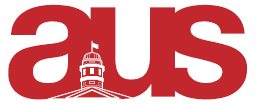 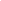 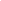 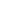 Report of the Arts Representatives to SSMUAUS: Responding to Accountability ReportCORINNEJENNI had a complaint about being unapproachablePlease follow me on instagram @jjnnifr, so you can all see how approachable I am *finger gunsThat being said please feel free to talk to me I’m not as unapproachable as I look, if you have any other concerns please let me know KEVINHad complaint about professionalism, please feel free to let me know if you feel this to affect AUS work in any wayAUS: CommitteesKEVINGoing to attend BoD meeting, building closure details and property purchase JENNwas unable to attend the last Equity committee due to the fact that it conflicted with the SSMU legislative council time
SSMU:Committees
we got a new building! cool!The following motions were passed at the last ssmu meeting  Motion Regarding the Special Committee on Anti-Semitism APPROVED 2018-03-15Motion Regarding the Policy for the Implementation of a Fall Reading Break APPROVED 2018-03-15SSMU elections and referenda pass, looking forward to working with incoming exec. we went to Gerts for one last time after this meeting it was bittersweetWe also had presentations from the Equity committee and Presentation – SSMU Special Committee on Anti-Semitism 2018-03-15Presentation – Fiat Lux 2018-03-15Grad ball happened last night it was great! Shout out and thank you to Nathan, the staff, and SUS for organizing!!Respectfully Submitted,Corinne Bulger, Jennifer Chan, and Kevin ZhouArts Representatives to SSMU